ระเบียบกองทุนหลักประกันสุขภาพ องค์การบริหารส่วนตำบลเมืองยางเรื่อง  การบริหารจัดการ และแนวทางการรับเงิน การจ่ายเงิน การเก็บรักษาเงิน การจัดทำบัญชีและการรายงาน  พ.ศ.๒๕๕๘		โดยที่เป็นการสมควรปรับปรุงระเบียบของกองทุนหลักประกันสุขภาพระดับพื้นที่หรือท้องถิ่น ให้เหมาะสมกับสภาพปัจจุบัน เพื่อให้การบริหารและการใช้จ่ายงบประมาณของกองทุนหลักประกันสุขภาพระดับพื้นที่หรือท้องถิ่น องค์การบริหารส่วนตำบลเมืองยาง เป็นไปด้วยความโปร่งใส  มีประสิทธิภาพและเกิดความคล่องตัวมากยิ่งขึ้นอาศัยอำนาจตามความในประกาศคณะกรรมการหลักประกันสุขภาพแห่งชาติ เรื่อง การกำหนดหลักเกณฑ์เพื่อสนับสนุนให้องค์กรปกครองส่วนท้องถิ่น ดำเนินงานและบริหารจัดการกองทุนหลักประกันสุขภาพในระดับท้องถิ่นหรือพื้นที่ พ.ศ.๒๕๕๗  และประกาศ สำนักงานหลักประกันสุขภาพแห่งชาติ เรื่องหลักเกณฑ์การรับเงิน การจ่ายเงิน การเก็บรักษาเงิน และการจัดทำบัญชีเงินและรายงายงาน   ลงวันที่ ๑๙  กุมภาพันธ์ ๒๕๕๗  เพื่อให้การบริหารและการใช้จ่ายงบประมาณของกองทุนหลักประกันสุขภาพระดับท้องถิ่นเป็นไปด้วยความโปร่งใส มีประสิทธิภาพและบรรลุตามวัตถุประสงค์ตลอดจนมีระบบรองรับการดำเนินงานของคณะกรรมการบริหารจัดการกองทุนหลักประกันสุขภาพองค์การบริหารส่วนตำบลเมืองยาง  จึงออกระเบียบไว้ดังนี้ 	ข้อ ๑ 	ระเบียบนี้เรียกว่า “ระเบียบกองทุนหลักประกันสุขภาพระดับพื้นที่หรือท้องถิ่น องค์การบริหารส่วนตำบลเมืองยาง ว่าด้วย เรื่อง การบริหารจัดการและแนวทางการรับเงิน การจ่ายเงิน การเก็บรักษาเงิน การจัดทำบัญชีเงินและการรายงาน พ.ศ.๒๕๕๘”	ข้อ ๒ 	ระเบียบนี้ใช้บังคับตั้งแต่วันประกาศเป็นต้นไปข้อ ๓ 	ให้ยกเลิกระเบียบหลักประกันสุขภาพในระดับท้องถิ่นองค์การบริหารส่วนตำบลเมืองยาง           ลงวันที่  ๒๔  สิงหาคม ๒๕๕๔  บรรดาระเบียบ ข้อบังคับ หรือคำสั่งอื่นในส่วนที่กำหนดไว้ในระเบียบนี้หรือซึ่งขัดหรือแย้งกับระเบียบนี้ ให้ใช้ระเบียบนี้แทน	ข้อ ๔ 	ให้ประธานคณะกรรมการบริหารกองทุนหลักประกันสุขภาพ รักษาการตามระเบียบนี้ และให้มีอำนาจตีความวินิจฉัยชี้ขาดปัญหาหรือออกประกาศเกี่ยวกับการปฏิบัติตามระเบียบนี้ โดยไม่ขัดหรือแย้งกับระเบียบนี้	ข้อ ๕ 	ที่ทำการกองทุนหลักประกันสุขภาพองค์การบริหารส่วนตำบลเมืองยาง ตั้งอยู่ที่  ๑๕๙ หมู่  ๑ ตำบลเมืองยาง อ.ชำนิ จ.บุรีรัมย์ หมวดที่ ๑ข้อความทั่วไป 	ข้อ ๖ 	ในระเบียบนี้ 		“องค์การบริหารส่วนตำบล” หมายความว่า องค์การบริหารส่วนตำบลตามกฎหมายว่าด้วยองค์การบริหารส่วนตำบล ที่ได้รับการสนับสนุนให้ดำเนินงานและบริหารจัดการกองทุนหลักประกันสุขภาพในระดับพื้นที่หรือท้องถิ่น		“กองทุนหลักประกันสุขภาพ” หมายความว่า กองทุนหลักประกันสุขภาพระดับพื้นที่หรือท้องถิ่น องค์การบริหารส่วนตำบลเมืองยาง  เพื่อการสร้างเสริมสุขภาพ การป้องกันโรค การฟื้นฟูสมรรถภาพ และการรักษาพยาบาลระดับปฐมภูมิ ที่จำเป็นต่อสุขภาพและการดำรงชีวิต 		“คณะกรรมการ” หมายความว่า คณะกรรมการบริหารกองทุนหลักประกันสุขภาพระดับพื้นที่/ท้องถิ่น องค์การบริหารส่วนตำบลเมืองยาง 		“สถานบริการ” หมายความว่า สถานบริการสาธารณสุขของรัฐ ของเอกชน และของสภากาชาดไทย หน่วยบริการการประกอบโรคศิลปะสาขาต่างๆ และสถานบริการสาธารณสุขอื่นที่คณะกรรมการหลักประกันสุขภาพแห่งชาติกำหนดเพิ่มเติม 		“หน่วยบริการ” หมายความว่า สถานบริการที่ได้ขึ้นทะเบียนไว้ตามพระราชบัญญัติหลักประกันสุขภาพแห่งชาติ พ.ศ.๒๕๔๕		“หน่วยงานสาธารณสุข”หมายความว่า หน่วยงานที่มีภารกิจด้านการสาธารณสุขโดยตรง แต่ได้เป็นสถานบริการหรือหน่วยบริการ เช่น สำนักงานสาธารณสุขอำเภอ กองสาธารณสุขและสิ่งแวดล้อม ส่วนสาธารณสุข เป็นต้น		“หน่วยงานอื่น” หมายความว่า หน่วยงานที่มิได้มีภารกิจด้านสาธารณสุขโดยตรง แต่อาจดำเนินกิจกรรมด้านส่งเสริมสุขภาพหรือการป้องกันโรคได้ในขอบเขตหนึ่ง เช่น โรงเรียนสถาบันการศึกษา วัด เป็นต้น		“กลุ่มหรือองค์กรประชาชน หมายความว่า องค์กรชุมชน องค์กรเอกชน หรือภาคเอกชน ที่มีการรวมตัวกันเป็นกลุ่ม ชมรม สมาคม มูลนิธิ หรือองค์กรที่เรียกชื่ออื่น ตั้งแต่ ๕ คนขึ้นไป ซึ่งเป็นการรวมตัวกันดำเนินกิจกรรมโดยมีวัตถุประสงค์ไม่แสวงหาผลกำไร ทั้งนี้จะเป็นนิติบุคคลหรือไม่ก็ได้ หมวดที่ ๒วัตถุประสงค์ของกองทุนหลักประกันสุขภาพระดับพื้นที่หรือท้องถิ่นองค์การบริหารส่วนตำบลเมืองยางข้อ ๗ เงินกองทุนหลักประกันสุขภาพ ให้ใช้จ่ายเพื่อสนับสนุนหรือส่งเสริมเป็นค่าใช้จ่ายตามแผนงานหรือโครงการหรือกิจกรรมที่คณะกรรมการกองทุนอนุมัติดังนี้ 	(๑)  เพื่อสนับสนุนและส่งเสริมการจัดบริการสาธารณสุข ของหน่วยบริการหรือสถานบริการหรือหน่วยงานสาธารณสุขในพื้นที่ โดยเน้น เรื่องการสร้างเสริมสุขภาพ การป้องกันโรค การฟื้นฟูสมรรถภาพ และการรักษาพยาบาลปฐมภูมิเชิงรุก ที่จำเป็นต่อสุขภาพและการดำรงชีวิตเพื่อให้กลุ่มแม่และเด็ก กลุ่มผู้สูงอายุ กลุ่มคนพิการ กลุ่มผู้ประกอบอาชีพ ที่มีความเสี่ยงและกลุ่มผู้ป่วยเรื้อรังที่อยู่ในพื้นที่ สามารถเข้าถึงบริการสาธารณสุข ได้อย่างทั่วถึงและมีประสิทธิภาพมากขึ้น  	(๒) เพื่อสนับสนุนให้กลุ่มหรือองค์กรประชาชนหรือหน่วยงานอื่นในพื้นที่ ได้ดำเนินงานตามแผนงานหรือโครงการหรือกิจกรรมเพื่อการสร้างเสริมสุขภาพ  การป้องกันโรคให้แก่สมาชิกหรือประชาชนในพื้นที่และกรณีมีความจำเป็นต้องจัดซื้อวัสดุที่มีลักษณะเป็นครุภัณฑ์ให้สนับสนุนได้ในวงเงินไม่เกิน ๕,๐๐๐  บาทต่อโครงการ วัสดุที่มีลักษณะเป็นครุภัณฑ์ที่จัดหาได้ ให้อยู่ในความดูแลและบำรุงรักษาของกลุ่มหรือองค์กรประชาชนหรือหน่วยงานอื่น ที่ได้รับการสนับสนุนนั้นๆ 	(๓) เพื่อสนับสนุนและส่งเสริมกิจกรรมสร้างเสริมสุขภาพ การป้องกันโรค การฟื้นฟูสมรรถภาพ และการรักษาพยาบาลระดับปฐมภูมิเชิงรุก ของศูนย์เด็กเล็กหรือศูนย์ชื่ออื่น ที่ดำเนินกิจกรรมเกี่ยวกับการพัฒนาและดูแลเด็กเล็กในชุมชน หรือศูนย์พัฒนาและฟื้นฟูคุณภาพชีวิตผู้สูงอายุและคนพิการหรือศูนย์ชื่ออื่นที่ดำเนินกิจกรรมเกี่ยวกับการพัฒนาและฟื้นฟูคุณภาพชีวิตผู้สูงอายุและคนพิการในชุมชน ตามหลักเกณฑ์ที่สำนักงานกำหนด เป็นวงเงินไม่น้อยกว่าร้อยละ ๑๕ ของเงินรายรับของกองทุนหลักประกันสุขภาพในแต่ละปีงบประมาณนั้น  	(๔) เพื่อสนับสนุนค่าใช้จ่ายในการบริหารหรือพัฒนากองทุนหลักประกันสุขภาพ ให้มีประสิทธิภาพ ทั้งนี้ต้องไม่เกินร้อยละ  ๑๕ ของเงินรายรับของกองทุนหลักประกันสุขภาพในแต่ละปีงบประมาณนั้น ในกรณีที่มีความจำเป็นต้องใช้จ่ายเพื่อซื้อครุภัณฑ์ที่เกี่ยวข้องโดยตรงครุภัณฑ์นั้นจะต้องมีราคาไม่เกิน ๒๐,๐๐๐  บาทต่อหน่วย โดยการจัดซื้อ จัดจ้างให้ใช้ระเบียบขององค์กรปกครองส่วนท้องถิ่นโดยอนุโลมและครุภัณฑ์ที่จัดหาได้ ให้อยู่ในความดูแลและบำรุงรักษาขององค์กรปกครองส่วนท้องถิ่นนั้นๆ 	(๕)  กรณีเกิดโรคระบาดหรือภัยพิบัติในพื้นที่ ให้คณะกรรมการกองทุนพิจารณาอนุมัติจ่ายเงินกองทุนเพื่อสนับสนุนและส่งเสริมกิจกรรมในการป้องกันและแก้ไขปัญหาสาธารณสุขได้ตามความจำเป็น เหมาะสมและทันต่อสถานการณ์ได้หมวดที่ ๓คณะกรรมการบริหารกองทุนหลักประกันสุขภาพองค์การบริหารส่วนตำบลเมืองยางข้อ ๘	ให้มีคณะกรรมการบริหารกองทุนหลักประกันสุขภาพ องค์การบริหารส่วนตำบลเมืองยาง ประกอบด้วยสาธารณสุขอำเภอชำนิ						เป็นที่ปรึกษาผู้อำนวยการโรงพยาบาลชำนิ					เป็นที่ปรึกษา 	(๑) ผู้บริหารสูงสุดขององค์กรปกครองส่วนท้องถิ่น			เป็นประธานกรรมการ 	(๒) ผู้ทรงคุณวุฒิในพื้นที่ จำนวน ๒ คน				เป็นรองประธานกรรมการ 	(๓) สมาชิกสภาองค์การบริหารส่วนตำบลเมืองยาง			เป็นกรรมการ     ที่สภามอบหมายจำนวน ๒ คน				 	(๔) หัวหน้าหน่วยบริการปฐมภูมิในพื้นที่				เป็นกรรมการ	(๕) อาสาสมัครสาธารณสุขประจำหมู่บ้านในพื้นที่			เป็นกรรมการ 	     ที่คัดเลือกกันเอง  จำนวน ๒ คน				 	(๖) ผู้แทนหมู่บ้านหรือชุมชนที่ประชาชนในหมู่บ้าน			เป็นกรรมการ 	     หรือชุมชนคัดเลือกกันเอง จำนวนไม่เกิน ๕ คน				(๗) ผู้แทนศูนย์ประสานงานหลักประกันสุขภาพประชาชน  	     หรือศูนย์รับเรื่องร้องเรียนอิสระในพื้นที่ หน่วยละ ๑ คน (ถ้ามี)  	เป็นกรรมการ 	(๘) ปลัดองค์กรปกครองส่วนท้องถิ่นหรือเจ้าหน้าที่อื่น		เป็นกรรมการและเลขานุการ                ที่ผู้บริหารสูงสุดขององค์กรปกครองส่วนท้องถิ่นมอบหมาย  	(๙) ผู้อำนวยการหรือหัวหน้ากองสาธารณสุขและสิ่งแวดล้อม 		เป็นกรรมการ และ ผช.เลขานุการ     หรือส่วนสาธารณสุขหรือที่เรียกชื่ออื่นของ อปท.     หรือเจ้าหน้าที่อื่นที่ผู้บริหารสูงสุดของ อปท.มอบหมาย	     การคัดเลือกกรรมการตามข้อ (๕) ข้อ (๖) ให้องค์กรปกครองส่วนท้องถิ่น จัดประชุมเพื่อให้บุคคลในแต่ละกลุ่มได้คัดเลือกกันเองอย่างเปิดเผยและมีส่วนร่วมของประชาชนที่เกี่ยวข้องในพื้นที่ ตามหลักเกณฑ์ที่สำนักงานกำหนด 	     กรณีในพื้นที่มีหน่วยปฐมภูมิมากกว่า ๒ แห่งให้นำหลักเกณฑ์ที่กำหนดตามวรรคสองมาบังคับใช้  เพื่อคัดเลือกหัวหน้าหน่วยบริการปฐมภูมิในพื้นที่ จำนวน ๒ คน เป็นกรรมการ		ให้คณะกรรมการตามข้อ (๑)และ ข้อ ข้อ (๓)-(๙) ประชุมคัดเลือกกรรมการตามข้อ (๒) จำนวน ๒ คน จากผู้ทรงคุณวุฒิในพื้นที่ โดยให้คนหนึ่งเป็นรองประธานกรรมการคนที่หนึ่งและอีกคนหนึ่งเป็นรองประธานกรรมการคนที่สอง		ให้องค์กรปกครองส่วนท้องถิ่น แจ้งรายชื่อผู้ได้รับการคัดเลือก เป็นกรรมการพร้อมบันทึกรายงานการประชุมคัดเลือก ให้สำนักงานหลักประกันสุขภาพแห่งชาติหรือสำนักเขตออกคำสั่งแต่งตั้งเป็นกรรมการกองทุนต่อไป	ข้อ ๙  ให้กรรมการในคณะกรรมการกองทุนที่มาจากการคัดเลือก มีวาระอยู่ในตำแหน่งคราวละ ๔ ปี	เมื่อกรรมการในวรรคหนึ่งอยู่ในตำแหน่งครบ ๔ ปีแล้ว ยังมิได้มีการแต่งตั้งกรรมการขึ้นใหม่ ให้กรรมการที่ครบวาระนั้น อยู่ในตำแหน่งต่อไปจนกว่ากรรมการซึ่งได้รับการแต่งตั้งใหม่เข้ารับหน้าที่ ทั้งนี้ต้องไม่เกินหกสิบวัน	ในกรณีกรรมการตามวรรคหนึ่ง พ้นจากตำแหน่งก่อนครบวาระ ให้มีการดำเนินการคัดเลือกกรรมการประเภทเดียวกันแทน และให้ผู้ได้รับการคัดเลือกอยู่ในตำแหน่งเท่ากับวาระที่เหลือของกรรมการซึ่งตนแทน 	ในกรณีที่ประธานกรรมการตามข้อ๘ (๑) มีแต่ไม่อาจปฏิบัติหน้าที่ได้ให้รองประธานกรรมการทำหน้าที่ในที่ประชุมแทนได้ตามลำดับ แต่กรณีประธานกรรมการตามข้อ ๘ วรรคหนึ่ง (๑)ไม่มีหรือพ้นจากตำแหน่งให้ปลัดองค์กรปกครองส่วนท้องถิ่นปฏิบัติหน้าที่แทนผู้บริหารสูงสุดขององค์กรปกครองส่วนท้องถิ่นนั้น ปฏิบัติหน้าที่เป็นประธานกรรมการแทน  			ข้อ ๑๐	กรรมการที่มาจากการคัดเลือก ตามข้อ ๘ วรรคหนึ่ง(๒)(๔)(๕)(๖)และ(๗) นอกจากพ้นจากตำแหน่งตามวาระแล้ว ให้พ้นจากตำแหน่งในกรณีดังต่อไปนี้ (๑)  ตาย(๒)  ลาออก(๓)  ย้ายไปดำรงตำแหน่งหรือประกอบวิชาชีพหรืออาชีพในท้องถิ่นหรือพื้นที่อื่น(๔)  เป็นคนไร้ความสามารถหรือเสมือนไร้ความสามารถ          (๕)  เป็นบุคคลล้มละลาย	          (๖) ได้รับโทษจำคุกโดยคำพิพากษาถึงที่สุดให้จำคุกเว้นแต่โทษสำหรับความผิดที่ได้กระทำโดยประมาท หรือความผิดลหุโทษหมวดที่ ๔อำนาจหน้าที่ของคณะกรรมการบริหารกองทุนหลักประกันสุขภาพองค์การบริหารส่วนตำบลเมืองยาง 	ข้อ ๑๑	คณะกรรมการกองทุน มีอำนาจหน้าที่ ดังนี้พิจารณาอนุมัติแผนงานหรือโครงการหรือกิจกรรมให้เป็นไปตามวัตถุประสงค์ของกองทุนกรณีกรรมการผู้ใดในคณะกรรมการกองทุนเป็นผู้เสนอและดำเนินแผนงานโครงการหรือกิจกรรมให้คณะกรรมการผู้นั้นชี้แจงต่อที่ประชุมแต่ไม่มีสิทธิออกเสียงอนุมัติแผนงานหรือโครงการหรือกิจกรรมนั้น		(๒) ออกระเบียบที่จำเป็นเพื่อประสิทธิภาพในการบริหารกองทุนและระเบียบว่าด้วยค่าตอบแทนของอนุกรรมการหรือคณะทำงานหรือผู้ดำเนินงานทั้งนี้ต้องไม่ขัดหรือแย้งกับประกาศนี้และไม่เกินกว่าอัตราหรือหลักเกณฑ์ที่คณะกรรมการหลักประกันสุขภาพแห่งชาติกำหนด 		(๓) ควบคุมและกับกับดูแลการรับเงิน การจ่ายเงิน การเก็บรักษาเงิน และการจัดทำบัญชีเงินหรือทรัพย์สินในกองทุนหลักประกันสุขภาพขององค์กรปกครองส่วนท้องถิ่นให้เป็นไปตามหลักเกณฑ์ที่คณะกรรมการหลักประกันสุขภาพแห่งชาติกำหนด  		(๔) กำกับดูแลให้หน่วยงานหรือกลุ่มหรือองค์กรที่ได้รับอนุมัติตามข้อ  ๗ ให้เป็นไปตามแผนงานโครงการที่คณะกรรมการกองทุนอนุมัติ และตามหลักเกณฑ์ที่คณะกรรมการหลักประกันสุขภาพแห่งชาติกำหนด  		(๕) สนับสนุนให้ประชาชนกลุ่มเป้าหมายต่างๆในพื้นที่สามารถเข้าถึงบริการสาธารณสุขทั้งที่บ้าน ในชุมชน หรือ หน่วยบริการ ได้อย่างทั่วถึง และมีประสิทธิภาพ  		(๖) ให้คำแนะนำในการจัดทำข้อมูลและแผนดำเนินงาน ที่เกี่ยวกับปัญหาสาธารณสุขของกลุ่มเป้าหมายหน่วยบริการต่างๆที่เกี่ยวข้องและองค์กรปกครองส่านท้องถิ่น		(๗) พิจารณาให้ความเห็นชอบการจัดทำสรุปผลการดำเนินงาน รายงานการรับจ่ายและเงินคงเหลือของกองทุนหลักประกันสุขภาพ เมื่อสิ้นปีงบประมาณ ให้สำนักงานสาขาจังหวัดสำนักเขต สำนักงานหลักประกันสุขภาพ และสำนักงานตรวจเงินแผ่นดิน  ภายในเดือน ธันวาคม ของทุกปี		(๘) แต่งตั้งคณะอนุกรรมการหรือคณะทำงานเพื่อดำเนินงานที่เกี่ยวข้องได้ตามความจำเป็นและให้อนุกรรมการหรือคณะทำงานที่ได้รับการแต่งตั้ง ได้รับค่าตอบแทนการประชุมหรือค่าใช้จ่ายอื่นที่จำเป็นในการดำเนินงานตามระเบียบของคณะกรรมการกองทุน	ข้อ ๑๒ ให้มีการประชุมคณะกรรมการบริหารกองทุนหลักประกันสุขภาพ อย่างน้อยสามเดือนต่อครั้ง           การประชุมต้องมีคณะกรรมการมาประชุมไม่น้อยกว่ากึ่งหนึ่งของจำนวนคณะกรรมการทั้งหมดเท่าที่มีอยู่ จึงจะเป็นองค์ประชุม  การลงมติของที่ประชุมให้ถือเสียงข้างมาก ถ้ามีคะแนนเสียงเท่ากันให้ประธานในที่ประชุมมีสิทธิออกเสียงเพื่อการชี้ขาด	ข้อ ๑๓ ที่ปรึกษาคณะกรรมการกองทุนหลักประกันสุขภาพมีสิทธิเข้าร่วมประชุมและมีสิทธิแสดงความคิดเห็นใดๆก็ได้ แต่ไม่มีสิทธิออกเสียงลงมติ	ข้อ ๑๔ คณะอนุกรรมการหรือคณะทำงานทำหน้าที่ตามบทบาทในคำสั่งแต่งตั้ง ซึ่งลงนามโดยประธานกรรมการกองทุนหลักประกันสุขภาพโดยไม่มีสิทธิออกเสียงลงมติ  แต่รับเบี้ยประชุมได้	ข้อ ๑๕ มีการจัดทำบันทึกการประชุมคณะกรรมการบริหารกองทุนหลักประกันสุขภาพให้ทำเป็นลายลักษณ์อักษรในรูปแบบใดรูปแบบหนึ่งก็ได้ เพื่อเก็บรักษาไว้สำหรับใช้ในการอ้างอิงค้นคว้า โดยมอบให้ประธานกรรมการและเลขานุการเป็นผู้ลงนามรับผิดชอบความถูกต้อง และความสมบูรณ์ครบถ้วนของรายงานทุกครั้ง	ข้อ ๑๖ ในการประชุมคณะกรรมการบริหารกองทุนหลักประกันสุขภาพทุกครั้ง ให้ฝ่ายเลขานุการถือเป็นวาระประจำที่ต้องมีการรายงานบัญชีรับ -จ่าย และสถานการณ์การเงินของกองทุนหลักประกันสุขภาพ	ข้อ ๑๗ ให้คณะกรรมการบริหารหลักประกันสุขภาพและคณะอนุกรรมการหรือคณะทำงานที่เข้าร่วมประชุมมีสิทธิได้รับค่าตอบแทนหรือเบี้ยประชุม ตามข้อ ๒๓หมวดที่ ๕การรับเงิน การเก็บรักษาเงิน การจ่ายเงิน การจัดทำบัญชี และรายงานของกองทุนหลักประกันสุขภาพ	ข้อ ๑๘	การรับเงินและการเก็บรักษาเงินกองทุนหลักประกันสุขภาพ(๑๘.๑)บรรดาเงินรายรับเข้าของกองทุนหลักประกันสุขภาพ ให้นำส่งเข้าบัญชีกองทุนหลักประกันสุขภาพหรือบัญชีระบบหลักประกันสุขภาพ ที่เปิดบัญชีโดยแยกเป็นบัญชีเฉพาะกับธนาคารเพื่อการเกษตรและสหกรณ์ (ธ.ก.ส.) ประเภทบัญชีเงินฝากออมทรัพย์ โดยใช้ชื่อบัญชีว่า “กองทุนหลักประกันสุขภาพ องค์การบริหารส่วนตำบลเมืองยาง”อำเภอชำนิ จังหวัดบุรีรัมย์ แยกจากบัญชีองค์กรปกครองส่วนท้องถิ่นโดยทั่วไป ทั้งนี้บัญชีเงินฝากซึ่งคณะกรรมการกองทุนได้เปิดไว้แล้วก่อนประกาศนี้ใช้บังคับให้ถือว่าเป็นบัญชีเงินฝากตามระเบียบนี้(๑๘.๒) การรับเงินเข้ากองทุนหลักประกันสุขภาพให้รับเป็นเงินสด เช็ค ตั๋วแลกเงินหรือธนาณัติก็ได้ ให้ออกใบเสร็จรับเงินในนามกองทุนหลักประกันสุขภาพ ตามแบบที่สำนักงานหลักประกันสุขภาพกำหนดให้แก่ผู้ชำระเงินทุกครั้ง  เว้นแต่การรับเงินที่ได้รับเงินที่ได้รับการจัดสรรแต่ละปีจากกองทุนหลักประกันสุขภาพแห่งชาติตามที่คณะกรรมการหลักประกันสุขภาพแห่งชาติกำหนด โดยให้ใช้หลักฐานการโอนเงินผ่านธนาคารเป็นหลักฐานอ้างอิงในการบันทึกบัญชีรายรับ (๑๘.๓) เงินสดที่กองทุนหลักประกันสุขภาพได้รับไว้ ให้นำฝากเข้าบัญชี ตามข้อ ๑๘.๑ ภายในวันที่ได้รับเงินหากไม่สามารถนำเงินดังกล่าวฝากเข้าบัญชีได้ทัน ให้พนักงานส่วนท้องถิ่นที่ผู้บริหารสูงสุดมอบหมาย นำเงินสดจำนวนดังกล่าวเก็บรวบรวมไว้ในซองหรือหีบห่อ ระบุเงินกองทุนหลักประกันสุขภาพ จำนวนเงิน ปิดผนึก ลงลายมือชื่อผู้รับผิดชอบและนำฝากไว้ที่ตู้นิรภัยหรือสถานที่เก็บรักษาเงินขององค์กรปกครองส่วนท้องถิ่น แล้วให้นำฝากเข้าบัญชีในวันทำการถัดไป(๑๘.๔) การสมทบเงินจากองค์การบริหารส่วนตำบลหรือเทศบาลหรือองค์กรปกครองส่วนท้องถิ่นอื่นรูปแบบอื่นตามที่กฎหมายบัญญัติ ให้ดำเนินการโดยเร็วเมื่อเริ่มต้นปีงบประมาณ  กรณีมีความจำเป็นให้สมทบได้ไม่เกินปีงบประมาณที่สำนักงานหลักประกันสุขภาพแห่งชาติจ่ายเงินสนับสนุน            ๑๙ การจ่ายเงินกองทุนหลักประกันสุขภาพ(๑๙.๑)  ให้ผู้บริหารสูงสุดขององค์กรปกครองส่วนท้องถิ่นสั่งจ่ายเงินกองทุนหลักประกันสุขภาพตามวัตถุประสงค์ของกองทุน ทั้งนี้อยู่ภายใต้แผนงานหรือโครงการหรือกิจกรรมที่คณะกรรมการกองทุนอนุมัติ(๑๙.๒) วิธีการจ่ายเงินกองทุนหลักประกันสุขภาพ ให้จ่ายได้ดังนี้	(๑) จ่ายทางธนาคารโดยวิธีการโอนเงิน (ใช้ใบฝากเงิน-ถอนเงิน ของธนาคาร)   (๒) กรณีมีความจำเป็นต้องจ่ายเป็นเงินสดให้จ่ายได้ไม่เกิน ๕,๐๐๐ บาท โดยให้พนักงานส่วนท้องถิ่นที่ผู้บริหารสูงสุดมอบหมายเป็นผู้ทำการเบิกจ่าย  (๑๙.๓)ให้ผู้บริหารสูงสุดขององค์กรปกครองส่วนท้องถิ่นหรือปลัดองค์กรปกครองส่วนท้องถิ่นคนใดคนหนึ่ง ลงนามร่วมกับพนักงานส่วนท้องถิ่นคนใดคนหนึ่งที่ผู้บริหารสูงสุดมอบหมายไว้จำนวน ๒ คน รวมเป็นผู้ลงนาม ๒ คนเป็นผู้เบิกเงินจากบัญชีกองทุนหลักประกันสุขภาพตามแผนงาน โครงการ หรือกิจกรรมที่ได้รับอนุมัติจากคณะกรรมการกองทุน(๑๙.๔) การจ่ายเงินให้ผู้มีสิทธิรับเงินที่เป็นหน่วยบริการ สถานบริการหน่วยงานสาธารณสุขหรือหน่วยงานอื่น ให้หัวหน้าของหน่วยบริการ สถานบริการ หน่วยงานสาธารณสุขหรือหน่วยงานอื่นนั้นเป็นผู้รับเงินหากไม่สามารถมารับเงินได้ด้วยตนเอง จะมอบอำนาจให้ผู้อื่นเป็นผู้รับเงินแทนก็ให้กระทำได้ทั้งนี้ต้องมีหนังสือมอบอำนาจที่ชัดเจน(๑๙.๕) การจ่ายให้ผู้มีสิทธิรับเงินที่เป็นกลุ่มหรือองค์กรประชาชนให้ผู้แทนที่ได้รับมอบหมายจากกลุ่มหรือองค์กรประชาชนไม่น้อยกว่า ๒ คน ขึ้นไปเป็นผู้รับเงิน(๑๙.๖) การจ่ายเงินกองทุนหลักประกันสุขภาพต้องมีหลักฐานการจ่ายเป็นใบเสร็จรับเงิน ใบสำคัญรับเงินตามแบบที่สำนักงานหลักประกันสุขภาพแห่งชาติกำหนดหรือหลักฐานการนำเงินเข้าบัญชีเงินฝากที่ธนาคารของผู้มีสิทธิรับเงินหรือหลักฐานการรับเงินอย่างอื่นตามที่คณะกรรมการกองทุนกำหนด              ข้อ ๒๐ การจัดทำบัญชีและรายงานของกองทุนหลักประกันสุขภาพ	๒๐.๑) การบันทึกบัญชีให้บันทึกตามระบบบัญชีขององค์กรปกครองส่วนท้องถิ่น แต่ให้แยกระบบบัญชีกองทุนหลักประกันสุขภาพออกจากระบบบัญชีปกติอีกชุดหนึ่งต่างหาก   ๒๐.๒)รอบระยะเวลาบัญชีให้ถือตามปีงบประมาณและการเริ่มระบบบัญชีให้เริ่ม ณ วันที่ได้รับเงินจากองทุนหลักประกันสุขภาพแห่งชาติหรือได้รับเงินจากองค์กรปกครองส่วนท้องถิ่น    ๒๐.๓) ให้องค์กรปกครองส่วนท้องถิ่น จัดทำสรุปผลการดำเนินงาน รายงานการรับจ่ายและเงินคงเหลือประจำเดือน ด้วยระบบอิเลคทรอนิคสารสนเทศหรือระบบอื่นและจัดส่งสรุปผลการดำเนินงาน รายงานการรับจ่ายและเงินคงเหลือของกองทุนหลักประกันสุขภาพที่ผ่านความเห็นชอบจากคณะกรรมการกองทุนแล้ว ให้สำนักงานหลักประกันสุขภาพสาขาเขต ทุกไตรมาส โดยให้จัดส่งภายใน ๓๐ วันนับจากวันสิ้นไตรมาสตามรูปแบบ ที่ สำนักงานหลักประกันสุขภาพแห่งชาติกำหนดและสิ้นปีงบประมาณให้สำนักงานหลักประกันสุขภาพแห่งชาติสาขาเขต สำเนาส่งให้สำนักงานหลักประกันสุขภาพแห่งชาติ สำนักงานหลักประกันสุขภาพแห่งชาติสาขาจังหวัด  สำนักงานส่งเสริมการปกครองท้องถิ่นจังหวัด และสำนักงานตรวจเงินแผ่นดินจังหวัดภายในเดือนธันวาคม ของทุกปีหมวดที่ ๖การกำกับดูแลให้หน่วยงานหรือกลุ่มหรือองค์กรที่ได้รับเงินจากกองทุนหลักประกันสุขภาพ ในการเก็บรักษาและใช้จ่ายเงินตามวัตถุประสงค์	ข้อ ๒๑ กรณีหน่วยบริการสถานบริการหน่วยงานสาธารณสุขและหน่วยงานอื่นของรัฐได้รับเงินจากกองทุนหลักประกันสุขภาพให้เก็บรักษาและใช้จ่ายเงินได้ตามหลักเกณฑ์ วิธีการดังนี้		๒๑.๑ ถ้าจำนวนเงินแผนงานหรือโครงการหรือกิจกรรมที่คณะกรรมการกองทุนอนุมัติเป็นเงินเกินกว่า ๑๐,๐๐๐  บาท (หนึ่งหมื่นบาท) ให้เปิดบัญชีเงินฝากเป็นการเฉพาะออกจากบัญชีทั่วไปหรือใช้บัญชีทั่วไปของหน่วยบริการ สถานบริการ หน่วยงานสาธารณสุขหรือหน่วยงานอื่นของรัฐในนามของหน่วยงานนั้นๆ		๒๑.๒ ให้หัวหน้าหน่วยบริการ สถานบริการ หน่วยงานสาธารณสุข หรือหน่วยงานอื่นของรัฐเป็นผู้อนุมัติเบิกจ่ายเงินในบัญชีตามรายการค่าใช้จ่ายและอัตราที่กำหนด ไว้ในแผนงาน โครงการหรือกิจกรรมที่ได้รับอนุมัติจากคณะกรรมการกองทุน  ทั้งนี้ต้องไม่เกินกว่าอัตราที่กำหนดตามข้อ ๒๓ 		๒๑.๓ กรณีมีการจัดซื้อจัดจ้าง ตามแผนงาน โครงการหรือกิจกรรม ที่มีวงเงินไม่เกิน ๑๐๐,๐๐๐ บาท (หนึ่งแสนบาท)ให้กระทำโดยวิธีตกลงราคาโดยอนุโลม โดยถือราคากลางของทางราชการ เว้นแต่ กรณีมีความจำเป็นให้ใช้ราคาตลาดโดยทั่วไปในขณะที่มีการจัดซื้อจัดจ้าง 		๒๑.๔  กรณีมีการจัดซื้อจัดจ้าง ที่มีวงเงินเกิน ๑๐๐,๐๐๐ บาท (หนึ่งแสนบาท)ให้ถือปฏิบัติตามระเบียบของหน่วยบริการ สถานบริการหน่วยงานสาธารณสุขหรือหน่วยงานอื่นของรัฐโดยอนุโลม 		๒๑.๕  หน่วยบริการ สถานบริการ หน่วยงานสาธารณสุข หรือหน่วยงานอื่นของรัฐเก็บหลักฐานการจ่ายเงินจากบัญชีไว้เพื่อการตรวจสอบ		๒๑.๖  เมื่อเสร็จสิ้นโครงการให้จัดทำรายงานผลการดำเนินงานตามแผนงาน โครงการหรือกิจกรรมที่รับอนุมัติ ส่งให้กองทุนหลักประกันสุขภาพ เพื่อให้คณะกรรมการกองทุนรับทราบและให้องค์กรปกครองส่วนท้องถิ่นเก็บไว้เพื่อการตรวจสอบ 		กรณีมีเงินเหลือจากการดำเนินงาน ให้นำเงินที่เหลือส่งคืนกองทุนหลักประกันสุขภาพ 	ข้อ ๒๒. กรณีกลุ่มหรือองค์กรประชาชน ได้รับเงินจากกองทุน ให้จ่ายเงินได้ตามรายการค่าใช้จ่ายและอัตราที่กำหนดไว้ใน แผนงาน โครงการหรือกิจกรรมที่ได้รับอนุมัติ จากคณะกรรมการกองทุน แต่สำหรับรายการค่าใช้จ่ายดังต่อไปนี้ ให้อยู่ภายใต้กรอบอัตราและเงื่อนไขการดำเนินการดังนี้		๒๒.๑ ค่าตอบแทน คณะทำงานหรือบุคคลภายนอกที่ดำเนินงานตามแผนงาน โครงการหรือกิจกรรมที่ได้รับอนุมัติจากคณะกรรมการกองทุนทั้งนี้ต้องไม่เกินอัตราที่กำหนด		๒๒.๒ ค่าใช้จ่ายในการเดินทาง เช่นเบี้ยเลี้ยง ค่าพาหนะ ค่าที่พัก ให้เบิกจ่ายในอัตราตามระเบียบขององค์กรปกครองส่วนท้องถิ่นโดยอนุโลม		๒๒.๓ การจัดซื้อจัดจ้างตามแผนงาน โครงการหรือกิจกรรมให้ถือราคากลางตามระเบียบของทางราชการหรือราคาตลาดโดยทั่วไปในขณะที่จัดซื้อจัดจ้าง		๒๒.๔ เมื่อเสร็จสิ้นโครงการให้จัดทำรายงานผลการดำเนินงานและรายงานจ่ายเงินตามแผนงาน โครงการหรือกิจกรรมที่ได้รับอนุมัติส่งให้กองทุนหลักประกันสุขภาพเพื่อให้คณะกรรมการกองทุนรับทราบและให้องค์กรปกครองส่วนท้องถิ่นเก็บไว้เพื่อการตรวจสอบ		กรณีแผนงาน โครงการหรือกิจกรรมที่การจัดหาวัสดุที่ลักษณะคล้ายครุภัณฑ์ที่มีวงเงินไม่เกิน ๕,๐๐๐  บาท ให้แนบเอกสารใบเสร็จรับเงินหรือใบสำคัญรับเงินไว้กับรายงานการจ่ายเงินด้วยกรณีที่มีเงินเหลือจากการดำเนินงาน ให้นำเงินที่เหลือส่งคืนกองทุนหลักประกันสุขภาพหมวดที่ ๗หลักเกณฑ์การกำหนดค่าตอบแทนกรรมการ อนุกรรมการ คณะทำงานหรือผู้ดำเนินงาน	ข้อ ๒๓ อัตราค่าใช้จ่ายในการเดินทาง ค่าตอบแทนของกรรมการ อนุกรรมการและคณะทำงาน		ค่าตอบแทนในการประชุมสำหรับกรรมการหรือที่ปรึกษา ไม่เกินครั้งละ  ๒๐๐  บาท		ค่าตอบแทนในการประชุมสำหรับอนุกรรมการไม่เกินครั้งละ ๒๐๐  บาท		๒๓.๑ ค่าตอบแทนสำหรับประชาชนหรือบุคคลที่ปฏิบัติงานตามแผนงาน โครงการ หรือกิจกรรม หากเป็นการปฏิบัติงานที่มีความเป็นเพื่อให้บรรลุวัตถุประสงค์ ให้จ่ายได้ไม่เกินกว่าที่กำหนดในแผนงาน โครงการ หรือกิจกรรม ที่ได้รับอนุมัติจาก คณะกรรมการกองทุน นั้น	ข้อ ๒๔ ค่าใช้จ่ายในการเดินทาง  ได้แก่ ค่าเบี้ยเลี้ยง ค่าที่พัก และค่าพาหนะเดินทางสำหรับคณะกรรมการ           ที่ปรึกษา อนุกรรมการหรือคณะทำงานและเจ้าหน้าที่ของหน่วยงานภาครัฐ รวมทั้งพนักงานจ้างเหมา(ชั่วคราว)ของกองทุน ให้เบิกจ่ายได้ในอัตราไม่เกินระเบียบของทางราชการโดยอนุโลม	ข้อ ๒๕ วงเงินค่าใช้จ่ายและค่าตอบแทน ตามข้อ ๒๓  เมื่อรวมกับค่าใช้อื่นเพื่อการบริหารหรือพัฒนางานของกองทุนหลักประกันสุขภาพต้องไม่เกินร้อยละ ๑๕ ของรายรับของกองทุนหลักประกันสุขภาพในปีงบประมาณ นั้นข้อ ๒๖ ประกาศนี้ให้มีผลใช้บังคับตั้งแต่ วันที่ ๑  ตุลาคม ๒๕๕๗  เป็นต้นไป	ประกาศ  ณ  วันที่  ๑๙   เดือน กุมภาพันธ์   พ.ศ. ๒๕๕๗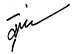 (ลงชื่อ).				 (นายมุนี   อุไรรัมย์)		  ประธานคณะกรรมการบริหารกองทุนหลักประกันสุขภาพ		                องค์การบริหารส่วนตำบลเมืองยาง